Flüchtlingshilfe INGA e. V.  42489 Wülfrath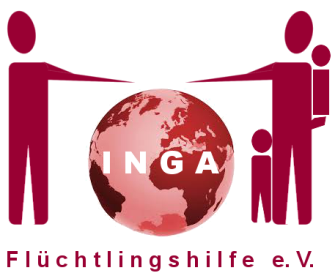 Hiermit ermächtige ich die Flüchtlingshilfe INGA e.V.  , Postfach 42 11, 42478 Wülfrath, widerruflich, die von mir zu entrichtenden Zahlungen für den Mitgliedsbeitrag künftig bei Fälligkeit zu Lasten meines unten aufgeführten Bankkontos per SEPA-Basis-Lastschrift einzuziehen. Die Mandatsreferenz-Nr. und Gläubiger-ID werden mir gesondert mitgeteilt. Zugleich weise ich mein Kreditinstitut an, die von der Flüchtlingshilfe INGA auf mein Konto gezogenen Lastschriften einzulösen. Hinweis: Ich kann innerhalb von acht Wochen, beginnend mit dem Belastungsdatum, die Erstattung des belastbaren Betrages verlangen. Es gelten dabei die mit meinem Kreditinstitut vereinbarten Bedingungen. Kontoinhaber/in:_______________________________________Anschrift:__________________________________________________________________________________________________E-Mail:_______________________________________________Kreditinstitut:__________________________________________IBAN:________________________________________________Datum/Unterschrift